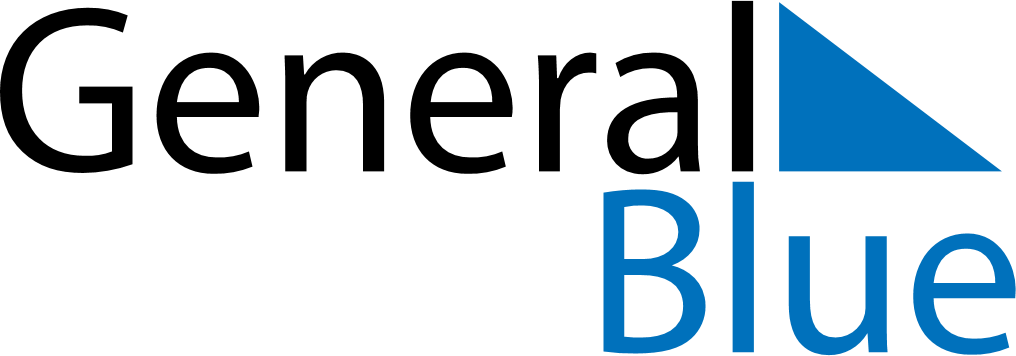 December 2025December 2025December 2025December 2025HaitiHaitiHaitiSundayMondayTuesdayWednesdayThursdayFridayFridaySaturday1234556Discovery DayDiscovery Day789101112121314151617181919202122232425262627Christmas Day28293031